SUFFOLK AGRICULTURAL ASSOCIATION 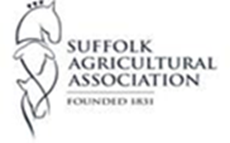 FUNDRAISING CLAY SHOOT(In support of the SAA Education events)Wednesday 1st April 2020High Lodge Shooting GroundHaw Wood, Hinton, Nr DarshamSuffolk IP17 3QTHAVE - A - GOIn partnership with High Lodge Shooting school, there is an opportunity for anyone who has not had a go at clay shooting to attend the SAA Clay Shoot and Have-A-Go day.Individuals will receive group instruction from one the Professional Instructors, the day comprises:Tea / Coffee Bacon Roll on ArrivalBriefing from your instructorSupply of all safety equipment, Eye and Ear Protection (individuals need to provide their own caps/headwear)Supply of Shotgun25 Clays / Cartridges under supervision/InstructionCarvery Lunch at the end of the shootThe cost for this is £80.00 (inc VAT)Name:			_______________________________________________________Address Line 01:	_______________________________________________________Address Line 02:	_______________________________________________________Postcode:		_________________________Telephone:		_________________________EMAIL:			_________________________(If the shooter is under 16 please give shooters age: _________ )Have you enclosed your entry cheque made payable to ‘Suffolk Agricultural Association’ or pay by BACs to:Sort Code: 20-44-51 A/C: 10865311 – Ref: Clay Have-A-G0 2020Please send all entries to:Suffolk Agricultural Association Trinity ParkFelixstowe RoadIpswichSuffolkIP3 8UH		or		Email: margie.morris@suffolkshow.co.ukSuffolk Agricultural Association is a Registered Charity, number 288595 and company number 01775897